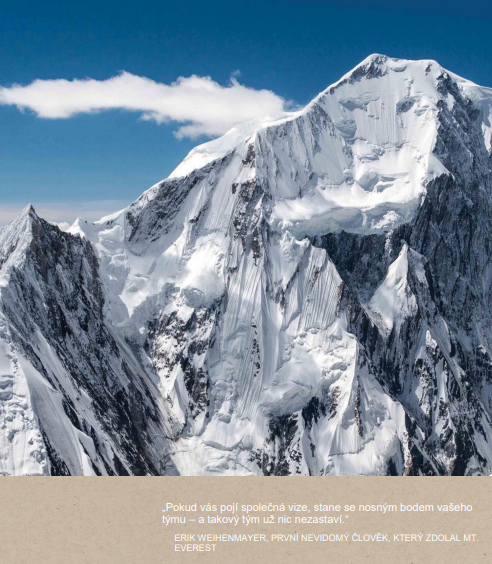 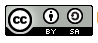 5 Soubor metodických materiálůDokument obsahuje odkazy na soubory (pro stažení materiálu „klikni“ na hypertextový odkaz) materiálů k realizaci jednotlivých modulů vzdělávacího programu Cesta k výjimečnosti - Leadership pro vedoucí pracovníky škol, které by měl využívat lektor, aby poskytl efektivní oporu účastníkům vzdělávání a ti se mohli dále zlepšovat. Materiály mají v některých parametrech společné východisko v doprovodných materiálech vzdělávací společnosti FranklinCovey. Zde jsou poskytnuty pod nekomerční, kreativní licencí Creative commons: Uveďte původ, zachovejte licenci, není-li uvedeno jinak.Obsah 5. části5.1 Tematický blok č. 1 – Základní tematický blok Akademie leadershipuV projektu byly lektorem využity na podporu učení zejména manuál účastníka a dále materiály, které jsou pod komerční licencí. K těmto materiálům existují různá vlastnická práva a jsou řádně odkázány v texu rozpracovaný vzdělávací obsah (2.1). V metodice jsou uvedeny pro lektora jako doporučení, popř. jsou zde uvedeny principy, podle nichž může lektor vytvořit opory vlastní.Odkaz na „manuál účastníka“ (ke stažení)Odkaz na seznam výchozí odborné literatury (ke stažení)Seznam videí pro lektoraVidea byla vytvořena a použitá v rámci projektu Cesta k výjimečnosti pro rozvoj vedoucích pracovníků škol. Lektor je může využít jako motivační prostředek při zpracování závěrečných reportů leaderů na společném závěrečném semináři.Co říkají vedoucí pracovníci základních škol o leadershipu Co říkají vedoucí pracovníci středních škol o leadershipu Co říkají vedoucí pracovníci v zájmovém vzdělávání o leadershipuSedm statečných: prezentace účastníků vedoucích pracovníků (videozáznamy prezentací jsou zde, dole na stránce „ivemejelidr“, pod uvozovací větou je vždy aktivní okno/frame):Mgr. Jovanka Rybová, ředitelka ZŠ a MŠ Kyjov-Bohuslavice, o důvěřeIng. Petr Uherka, VOŠ žurnalistiky Praha, o tom, jak jít příkladem v kritické situaciMgr. Olga Koutná, ředitelka SVŠ Smetanka Nový Bor, o významu vztahů a společném hledání cesty za vizí a jejím naplňovánímIng. Lukáš Nepokoj, ředitel SPŠ a SOU Hradec Králové, o tom, jak vytvořit tým změny a slaďovat systémy při naplňování strategieIng. Dita Sankotová, zástupkyně ředitele SPŠCH Pardubice, o tom, jak měnit přístup vedení a hledat cestu k uvolnění potenciáluMgr. Jaroslav Mareš, ředitel SPŠ a SOU Ústí nad Labem, o tom, jak ve velkém týmu pomocí neformálních setkávání uvolňovat potenciál lidíIng. Vladimír Woth, zástupce ředitele sekce Akademie řemesel Praha, o tom, jak méně kontrolovat a uvolňovat potenciálJaké vlastnosti by měl mít lídr? Rozvíjíme leadership ve školách 5.2 Tematický blok č. 2 – Posílení strategické složky DG (zkrácený název)Materiály pro realizaci druhého modulu (tematického bloku - DG) mají současně také metodický charakter. Řada z nich jsou standardizovány pro přípravu a realizaci zkoušek ECDL a nejsou pod otevřenou licencí Creative Commons. Je na ně odkázáno v části rozpracovaný vzdělávací obsah (část 2.2 vzdělávacího programu) a jsou doporučena v metodice modulu (část 3.2).Lektor může využít videa, která byla pořízena v průběhu projektu ve školách a jsou pod otevřenou licencí; videa jsou dostupná po kliknutí na odkazy zde:IT minimum pro vedoucí pracovníky škol – téma 5Technické a programové vybavení škol – téma 6Informační systémy ve školství – téma 7Automatizace procesů ve školství – téma 85.3 Tematický blok č. 3 – Rozvoj kompetencí vedoucích pracovníků institucí poskytujících zájmové vzděláváníMetodické materiály tohoto modulu byly v koncepčním projektu, který je ověřoval, využity jako základ distanční podpory učení účastníků – lektor je může využít jako inspiraci pro samostudium a diskusi, jak bylo v projektu vyzkoušeno, ale též přímo jako materiály k diskusi během prezenčních setkání. Metodické texty a další materiály lektora jsou k dispozici ke stažení zde:Souborný materiál podkladů pro samostudium a sebehodnocení v e-learningu (ke stažení)5.4 Tematický blok č. 4 – Zavádění formativního hodnocení ve škole (zkrácený název)Pro lektora jsou určeny tyto dokumenty vzniklé a ověřené v projektu Cesta k výjimečnosti:Seznam odborné literatury (ke stažení)Prezentace lektora k realizaci úvodního setkání (základní: pro ZŠ a SŠ) (ke stažení)Prezentace lektora - MŠ (ke stažení)